T.CKARS VALİLİĞİESENKENT ŞEHİT BEDRİ SİNAN ÇOLAK İLKOKULU MÜDÜRLÜĞÜ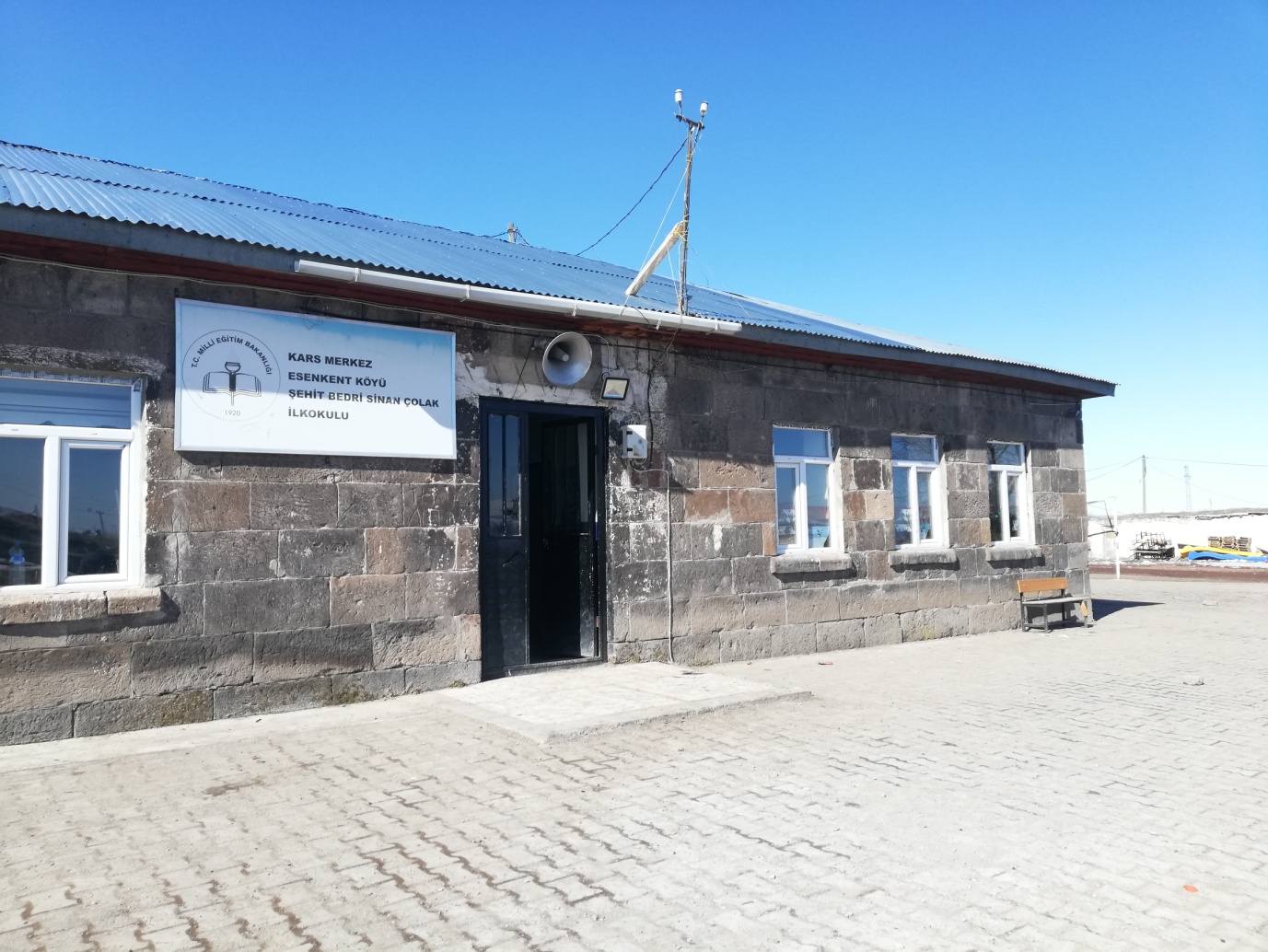 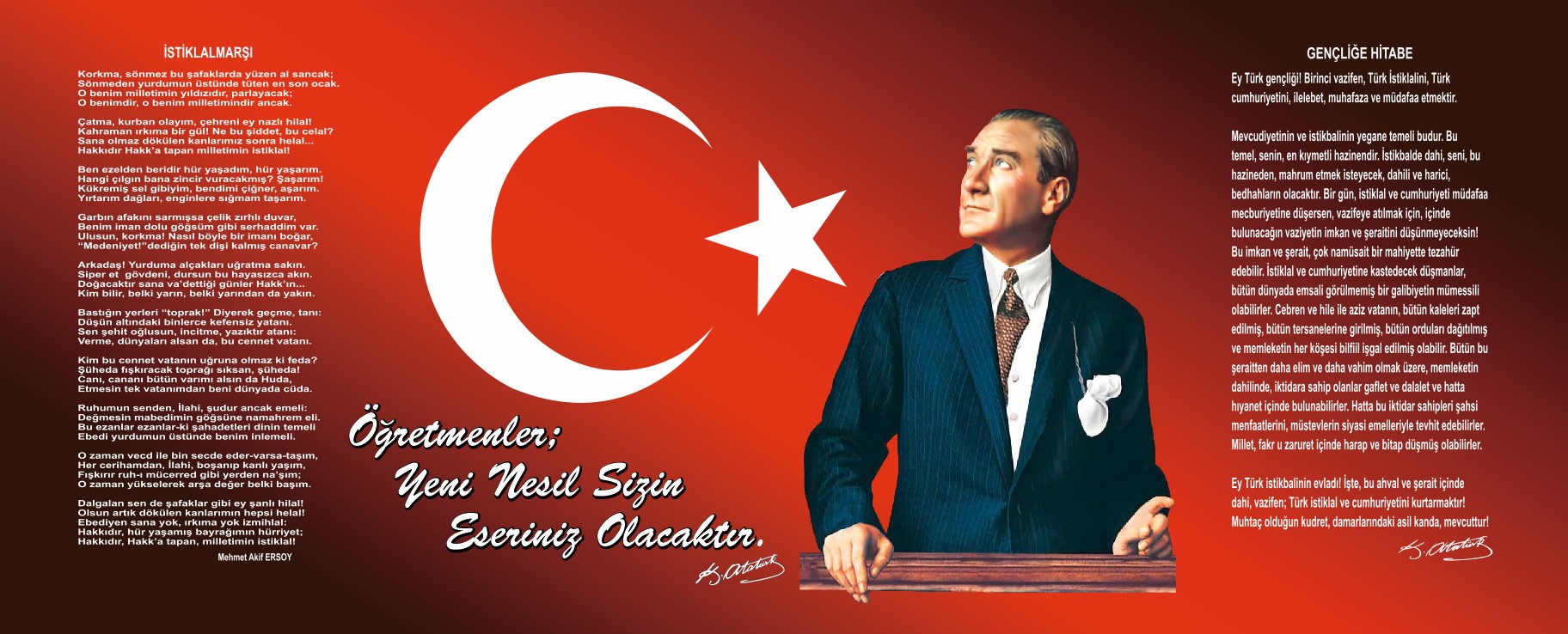 Sunuş  Geçmişten günümüze gelirken var olan yaratıcılığın getirdiği teknolojik ve sosyal anlamda gelişmişliğin ulaştığı hız, artık kaçınılmazları da önümüze sererek kendini göstermektedir. Güçlü ekonomik sosyal yapı, güçlü bir ülke olmanın tüm değişikliklerde dimdik ayakta durabilmenin kaçınılmazlığı da oldukça büyük önem taşımaktadır. Gelişen ve sürekliliği izlenebilen, bilgi ve planlama temellerine dayanan güçlü bir yaşam standardı ve ekonomik yapı; stratejik amaçlar, hedefler ve planlanmış zaman diliminde gerçekleşecek uygulama faaliyetleri ile (Stratejik Plan) oluşabilmektedir.  	Büyük önder Atatürk’ ü örnek alan bizler; çağa uyum sağlamış, çağı yönlendiren gençler yetiştirmek için kurulan okulumuz, geleceğimizin teminatı olan öğrencilerimizi daha iyi imkânlarla yetişip, düşünce ufku ve yenilikçi ruhu açık Türkiye Cumhuriyetinin çıtasını daha yükseklere taşıyan bireyler olması için öğretmenleri ve idarecileriyle özverili bir şekilde tüm azmimizle çalışmaktayız.Planın hazırlanmasında emeği geçen Strateji Yönetim Ekibi’ ne uygulanmasında yardımı olacak öğretmen arkadaşlarım olmak üzere tüm kurum ve kuruluşlara, öğretmen öğrenci ve velilerimize teşekkür ederim.				Sezgin ÇELİK				 Okul MüdürüİçindekilerSunuş	3İçindekiler	4BÖLÜM I: GİRİŞ ve PLAN HAZIRLIK SÜRECİ	5BÖLÜM II: DURUM ANALİZİ	6Okulun Kısa Tanıtımı	6Okulun Mevcut Durumu: Temel İstatistikler	9PAYDAŞ ANALİZİ	14Gelişim ve Sorun Alanları	21BÖLÜM III: MİSYON, VİZYON VE TEMEL DEĞERLER	23MİSYONUMUZ	23VİZYONUMUZ	23TEMEL DEĞERLERİMİZ	23BÖLÜM IV: AMAÇ, HEDEF VE EYLEMLER	24TEMA I: EĞİTİM VE ÖĞRETİME ERİŞİM	24TEMA II: EĞİTİM VE ÖĞRETİMDE KALİTENİN ARTIRILMASI	27TEMA III: KURUMSAL KAPASİTE	29V. BÖLÜM: MALİYETLENDİRME	31VI. BÖLÜM: İZLEME VE DEĞERLENDİRME	31BÖLÜM I: GİRİŞ ve PLAN HAZIRLIK SÜRECİ2019-2023 dönemi stratejik plan hazırlanması süreci Üst Kurul ve Stratejik Plan Ekibinin oluşturulması ile başlamıştır. Ekip tarafından oluşturulan çalışma takvimi kapsamında ilk aşamada durum analizi çalışmaları yapılmış ve durum analizi aşamasında paydaşlarımızın plan sürecine aktif katılımını sağlamak üzere paydaş anketi, toplantı ve görüşmeler yapılmıştır. Durum analizinin ardından geleceğe yönelim bölümüne geçilerek okulumuzun amaç, hedef, gösterge ve eylemleri belirlenmiştir. Çalışmaları yürüten ekip ve kurul bilgileri altta verilmiştir.STRATEJİK PLAN ÜST KURULUBÖLÜM II: DURUM ANALİZİDurum analizi bölümünde okulumuzun mevcut durumu ortaya konularak neredeyiz sorusuna yanıt bulunmaya çalışılmıştır. Bu kapsamda okulumuzun kısa tanıtımı, okul künyesi ve temel istatistikleri, paydaş analizi ve görüşleri ile okulumuzun Güçlü Zayıf Fırsat ve Tehditlerinin (GZFT) ele alındığı analize yer verilmiştir.Okulun Kısa Tanıtımı          Okulumuz 1938  yılında taş binayla hizmete başlamış olup tek katlıdır ve toplamda 5 derslikten oluşmaktadır. Okumuz 2012 yılına kadar sobalı olarak ısınmakla birlikte bu tarihten itibaren kaloriferli olarak ısınmaya başlamıştır. 2011-2012 Eğitim-Öğretim yılında okulumuz  yeni binasına ek olarak SODES Projesi kapsamında okulumuzun ön tarafı parke taş döşenmiş, basketbol sahası, voleybol sahası ve hentbol sahası yapılmış olup basketbol sahasının altı parke taş döşenmiştir. Okulumuzun bahçe düzeni kendi imkânlarımızla düzenlenmiştir. 2018 Eylül ayında Milli Eğitim Müdürlüğü tarafından ilkokul binasının çatı tamiratı yapılmış, kapıları değiştirilmiş, asma tavan yapılmış, lavaboları yapılmış ve sınıfları boyatılmıştır.  Eğitim öğretim sistemimizi MEB mevzuatına göre çevre imkânlarını en iyi şekilde kullanarak yürütmekteyiz. Her öğretim yılı başında ders planları, sınıf rehberlik planları, sosyal faaliyet planları, eğitici kulüp çalışma planları, yıl içinde yapılacak toplantıların planları hazırlanmaktadır. Kulüp çalışmalarına gereken önem verilmekte ve çeşitli zamanlarda gerek köy sınırları içinde gerekse köy dışında geziler düzenlenmektedir.Okulumuz taşıma kapsamında olup, Üçbölük, Atayurt, Kozluca olmak üzere toplam 3 köyden okulumuza öğrenciler gelmektedir. İlkokul toplamda 67 öğrenciye ve 5 öğretmene sahiptir. Okulumuz merkeze 35 km uzaklıkta olup öğretmenler her gün servisle okula gidip gelmektedir.  Okulun Mevcut Durumu: Temel İstatistiklerOkul KünyesiOkulumuzun temel girdilerine ilişkin bilgiler altta yer alan okul künyesine ilişkin tabloda yer almaktadır.Temel Bilgiler Tablosu- Okul Künyesi Çalışan BilgileriOkulumuzun çalışanlarına ilişkin bilgiler altta yer alan tabloda belirtilmiştir.Çalışan Bilgileri TablosuOkulumuz Bina ve Alanları	Okulumuzun binası ile açık ve kapalı alanlarına ilişkin temel bilgiler altta yer almaktadır.Okul Yerleşkesine İlişkin Bilgiler Sınıf ve Öğrenci Bilgileri	Okulumuzda yer alan sınıfların öğrenci sayıları alttaki tabloda verilmiştir.Donanım ve Teknolojik KaynaklarımızTeknolojik kaynaklar başta olmak üzere okulumuzda bulunan çalışır durumdaki donanım malzemesine ilişkin bilgiye alttaki tabloda yer verilmiştir.Teknolojik Kaynaklar TablosuGelir ve Gider BilgisiOkulumuzun genel bütçe ödenekleri, okul aile birliği gelirleri ve diğer katkılarda dâhil olmak üzere gelir ve giderlerine ilişkin son iki yıl gerçekleşme bilgileri alttaki tabloda verilmiştir.PAYDAŞ ANALİZİKurumumuzun temel paydaşları öğrenci, veli ve öğretmen olmakla birlikte eğitimin dışsal etkisi nedeniyle okul çevresinde etkileşim içinde olunan geniş bir paydaş kitlesi bulunmaktadır. Paydaşlarımızın görüşleri anket, toplantı, dilek ve istek kutuları, elektronik ortamda iletilen önerilerde dâhil olmak üzere çeşitli yöntemlerle sürekli olarak alınmaktadır.Paydaş anketlerine ilişkin ortaya çıkan temel sonuçlara altta yer verilmiştir  : Öğrenci Anketi Sonuçları:Ankete gönüllü olarak katılan 32 öğrenci rehber öğretmenimizin olmayışından dolayı okul rehberlik servisinden yeterince yararlanamadığını bildirmiş, kantinimiz olmadığından öğrencilerimiz kantin hizmeti alamamışlardır. Öğrencilerimizin büyük bölümü kendilerini okulda güvenli hissetmekteler ve okul müdürü ve öğretmenleriyle rahatlıkla iletişim kurabilmekteler. Ayrıca okulun ve tuvaletlerin temizliğinden memnun olduklarını belirtmiş ve il genelinde yapılan yarışmalara katılımlarından dolayı memnuniyetlerini dile getirmişlerdirÖğretmen Anketi Sonuçları:Okulumuzun şartları göz önünde bulundurularak yapılan anket çalışmasının sonuçlarında öğretmenlerimiz çoğunlukla teknik araç ve gereç yönünden yeterli donanımın olmadığını belirtmektedirler. Okulumuzun olumsuz yönlerinden akıllı tahtanın olmayışı ve bilişim sınıfının olmaması, yeterince materyalin olmayışı, sınıf şube sayısının azlığı ve şehir merkezine uzaklığı, okulumuz taşıma kapsamında olduğundan velilerle iletişim zayıf olduğundan bahsetmektedirler. Olumlu yönlerimize baktığımızda kadromuzun genç ve dinamik oluşu, yönetici – öğretmen, öğretmen – öğrenci iletişiminin sağlam olması, okulun temiz ve düzenli olması, ulaşım sıkıntısının olmayışı, okulumuzda alınan kararlar tüm öğretmenlerin katılımıyla ve demokratik bir ortamda alınması olumlu yönlerimizdendir.Veli Anketi Sonuçları:Okulumuz taşıma merkezli olması nedeniyle çeşitli köylerden öğrenci gelmektedir. Bu durum veli – öğretmen ve veli – idare iletişimi açısından aksamalara neden olmaktadır. Ankete katılan velilerin çoğunluğu akıllı tahtanın olmayışından, taşımayla gelen öğrencilerin yemeklerinin yetersiz ve az oluşundan, öğrencilerinin öğlen yemeklerini yiyebileceği yemekhanenin olmayışından yakınmaktadırlar. Veli açısından olumlu yönlerimiz ise; öğretmenlerimizden ve okulumuzdan, hafta içi açılan İYEP kurslarından memnun oldukları ve telefonla da olsa sağlıklı iletişim kurmalarından memnun olduklarını belirtmişlerdir. Okulun disiplinli, temiz ve düzenli bir okul olduğunu en önemlisi de okula, öğretmenlere ve idareye her konuda güvendiklerini belirtmişlerdir. GZFT (Güçlü, Zayıf, Fırsat, Tehdit) Analizi Okulumuzun temel istatistiklerinde verilen okul künyesi, çalışan bilgileri, bina bilgileri, teknolojik kaynak bilgileri ve gelir gider bilgileri ile paydaş anketleri sonucunda ortaya çıkan sorun ve gelişime açık alanlar iç ve dış faktör olarak değerlendirilerek GZFT tablosunda belirtilmiştir. Dolayısıyla olguyu belirten istatistikler ile algıyı ölçen anketlerden çıkan sonuçlar tek bir analizde birleştirilmiştir.Kurumun güçlü ve zayıf yönleri donanım, malzeme, çalışan, iş yapma becerisi, kurumsal iletişim gibi çok çeşitli alanlarda kendisinden kaynaklı olan güçlülükleri ve zayıflıkları ifade etmektedir ve ayrımda temel olarak okul müdürü/müdürlüğü kapsamından bakılarak iç faktör ve dış faktör ayrımı yapılmıştır. İçsel Faktörler Güçlü YönlerZayıf YönlerDışsal Faktörler FırsatlarTehditler Gelişim ve Sorun AlanlarıGelişim ve sorun alanları analizi ile GZFT analizi sonucunda ortaya çıkan sonuçların planın geleceğe yönelim bölümü ile ilişkilendirilmesi ve buradan hareketle hedef, gösterge ve eylemlerin belirlenmesi sağlanmaktadır. Gelişim ve sorun alanları ayrımında eğitim ve öğretim faaliyetlerine ilişkin üç temel tema olan Eğitime Erişim, Eğitimde Kalite ve kurumsal Kapasite kullanılmıştır. Eğitime erişim, öğrencinin eğitim faaliyetine erişmesi ve tamamlamasına ilişkin süreçleri; Eğitimde kalite, öğrencinin akademik başarısı, sosyal ve bilişsel gelişimi ve istihdamı da dâhil olmak üzere eğitim ve öğretim sürecinin hayata hazırlama evresini; Kurumsal kapasite ise kurumsal yapı, kurum kültürü, donanım, bina gibi eğitim ve öğretim sürecine destek mahiyetinde olan kapasiteyi belirtmektedir.Gelişim ve sorun alanlarına ilişkin GZFT analizinden yola çıkılarak saptamalar yapılırken yukarıdaki tabloda yer alan ayrımda belirtilen temel sorun alanlarına dikkat edilmesi gerekmektedir. Gelişim ve Sorun AlanlarımızBÖLÜM III: MİSYON, VİZYON VE TEMEL DEĞERLEROkul Müdürlüğümüzün Misyon, vizyon, temel ilke ve değerlerinin oluşturulması kapsamında öğretmenlerimiz, öğrencilerimiz, velilerimiz, çalışanlarımız ve diğer paydaşlarımızdan alınan görüşler, sonucunda stratejik plan hazırlama ekibi tarafından oluşturulan Misyon, Vizyon, Temel Değerler; Okulumuz üst kurulana sunulmuş ve üst kurul tarafından onaylanmıştır.MİSYONUMUZ Okulumuz için belirlenmiş eğitim ve öğretim programını en verimli şekilde uygulamak, öğrencilerin yetenek ve ihtiyaçlarına uygun bir eğitim hizmeti ve okulda öğrenmeyi öğretmek temel görevimizdir.VİZYONUMUZ Bilimsel ve teknolojik esaslara ve yeniliklere açık, çevre ve ülke ihtiyaçlarına uygun, metotlu çalışan, sürekli olarak gelişen ve yenilenen, orta öğretime ve hayata hazırlanan maddi ve manevi bakımdan donatılmış, etkili ve nitelikli, çağdaş demokratik ve laik bireyler yetiştirmek.TEMEL DEĞERLERİMİZ İlköğretim Kurumları Yönetmeliğine uygun eğitim öğretim vermeToplam Kalite Yönetimi felsefesini benimsemiş ve bu doğrultuda eğitim öğretim verme Çoklu zeka kuramını derslerde uygulayan bir okul olmaEğitimini, öğretimini velisi ve çevresiyle paylaşan, öğrencisinin de velisinin de katkısını alarak gelişmeSağlıklı, temiz ve hijyenik bir okul olma Eğitim ve öğretimin kalitesini arttırmak için hiçbir masraftan kaçınmayan, elindeki bütün imkanları bu amaçla kullanan bir okul olmaÖğrenciyi merkezli eğitim-öğretim faaliyetlerini benimsemekVizyonumuzda ifadesini bulan model okul olmaGüler yüzlülük ve güven verme10. “Ben” değil “biz” duygusunun hâkim olduğu ortam ve anlayışın gereğine inanma
11. Topluma ve doğaya karşı saygılı olma BÖLÜM IV: AMAÇ, HEDEF VE EYLEMLERTEMA I: EĞİTİM VE ÖĞRETİME ERİŞİMEğitim ve öğretime erişim okullaşma ve okul terki, devam ve devamsızlık, okula uyum ve oryantasyon, özel eğitime ihtiyaç duyan bireylerin eğitime erişimi, yabancı öğrencilerin eğitime erişimi ve hayatboyu öğrenme kapsamında yürütülen faaliyetlerin ele alındığı temadır.Stratejik Amaç 1: Kayıt bölgemizde yer alan çocukların okullaşma oranlarını artıran, öğrencilerin uyum ve devamsızlık sorunlarını gideren etkin bir yönetim yapısı kurulacaktır.Stratejik Hedef 1.1 (5 Yıllık) : Kayıt bölgemizde yer alan çocukların okullaşma oranları artırılacak ve öğrencilerin uyum ve devamsızlık sorunları da giderilecektirPerformans Göstergeleri EylemlerTEMA II: EĞİTİM VE ÖĞRETİMDE KALİTENİN ARTIRILMASIEğitim ve öğretimde kalitenin artırılması başlığı esas olarak eğitim ve öğretim faaliyetinin hayata hazırlama işlevinde yapılacak çalışmaları kapsamaktadır. Bu tema altında akademik başarı, sınav kaygıları, sınıfta kalma, ders başarıları ve kazanımları, disiplin sorunları, öğrencilerin bilimsel, sanatsal, kültürel ve sportif faaliyetleri ile istihdam ve meslek edindirmeye yönelik rehberlik ve diğer mesleki faaliyetler yer almaktadır. Stratejik Amaç 2:  Öğrencilerimizin gelişmiş dünyaya uyum sağlayacak şekilde donanımlı bireyler olabilmesi için eğitim ve öğretimde kalite artırılacaktır.Stratejik Hedef 2.1 (5 Yıllık) : Öğrenme kazanımlarını takip eden ve velileri de sürece dâhil eden bir yönetim anlayışı ile öğrencilerimizin akademik başarıları ve sosyal faaliyetlere etkin katılımı artırılacaktır.Performans GöstergeleriEylemlerStratejik Hedef 2.2.  Etkin bir rehberlik anlayışıyla, öğrencilerimizi ilgi ve becerileriyle orantılı bir şekilde üst öğrenime veya istihdama hazır hale getiren daha kaliteli bir kurum yapısına geçilecektir. (Stratejiler: Öğrencilerin sosyal ve kültürel aktivitelerini güçlendirmek için ilimizde gerçekleştirilecek; tiyatro, resim, şiir, kompozisyon, spor vb. faaliyetlere katılıp öğrencilerin sosyal yönlerini geliştirmek. Öğrencileri yetenekleri doğrultusunda okulumuzda etkinlikler yapılıp, ilerleyen yaşamlarında yeteneklerine göre yönlendirilmesi sağlanacak.)TEMA III: KURUMSAL KAPASİTEStratejik Amaç 3:Eğitim ve öğretim faaliyetlerinin daha nitelikli olarak verilebilmesi için okulumuzun kurumsal kapasitesi güçlendirilecektir. Stratejik Hedef 3.1.  Okulumuzun fiziki şartları geliştirilerek donanımı zenginleştirilecektir.Performans GöstergeleriEylemlerV. BÖLÜM: MALİYETLENDİRME2019-2023 Stratejik Planı Faaliyet/Proje Maliyetlendirme TablosuVI. BÖLÜM: İZLEME VE DEĞERLENDİRMEOkulumuz Stratejik Planı izleme ve değerlendirme çalışmalarında 5 yıllık Stratejik Planın izlenmesi ve 1 yıllık gelişim planın izlenmesi olarak ikili bir ayrıma gidilecektir. Stratejik planın izlenmesinde 6 aylık dönemlerde izleme yapılacak denetim birimleri, il ve ilçe millî eğitim müdürlüğü ve Bakanlık denetim ve kontrollerine hazır halde tutulacaktır.Yıllık planın uygulanmasında yürütme ekipleri ve eylem sorumlularıyla aylık ilerleme toplantıları yapılacaktır. Toplantıda bir önceki ayda yapılanlar ve bir sonraki ayda yapılacaklar görüşülüp karara bağlanacaktır. EKLER: Öğretmen, öğrenci ve veli anket örnekleri klasör ekinde olup okullarınızda uygulanarak sonuçlarından paydaş analizi bölümü ve sorun alanlarının belirlenmesinde yararlanabilirsiniz.Üst Kurul BilgileriÜst Kurul BilgileriEkip BilgileriEkip BilgileriAdı SoyadıUnvanıAdı SoyadıUnvanıSezgin ÇELİKOkul MüdürüSezgin ÇELİKOkul MüdürüKerim BAYRAMOkul Müdür Yard.İrem KövençÖğretmenTalet ÇALKINÖğretmenMerve ALTAYÖğretmenHüseyin KARBUZÖğretmenEda KIRCALIÖğretmenİli: Karsİli: Karsİli: Karsİli: Karsİlçesi: Merkezİlçesi: Merkezİlçesi: Merkezİlçesi: MerkezAdres: Esenkent Köyü/KARS-MERKEZ Esenkent Köyü/KARS-MERKEZ Esenkent Köyü/KARS-MERKEZ Coğrafi Konum (link):Coğrafi Konum (link):https://goo.gl/maps/mKdgAYHZXJQ2https://goo.gl/maps/mKdgAYHZXJQ2Telefon Numarası: 0474 254 12 850474 254 12 850474 254 12 85Faks Numarası:Faks Numarası:e- Posta Adresi:mailto:705675@meb.k12.trmailto:705675@meb.k12.trmailto:705675@meb.k12.trWeb sayfası adresi:Web sayfası adresi:http://esenkentortaokulu.meb.k12.tr/http://esenkentortaokulu.meb.k12.tr/Kurum Kodu:705675705675705675Öğretim Şekli:Öğretim Şekli:Tam günTam günOkulun Hizmete Giriş Tarihi : 1938 Okulun Hizmete Giriş Tarihi : 1938 Okulun Hizmete Giriş Tarihi : 1938 Okulun Hizmete Giriş Tarihi : 1938 Toplam Çalışan Sayısı Toplam Çalışan Sayısı 88Öğrenci Sayısı:Kız3737Öğretmen SayısıKadın33Öğrenci Sayısı:Erkek3030Öğretmen SayısıErkek22Öğrenci Sayısı:Toplam6767Öğretmen SayısıToplam55Derslik Başına Düşen Öğrenci SayısıDerslik Başına Düşen Öğrenci SayısıDerslik Başına Düşen Öğrenci Sayısı: 13Şube Başına Düşen Öğrenci SayısıŞube Başına Düşen Öğrenci SayısıŞube Başına Düşen Öğrenci Sayısı: 13Öğretmen Başına Düşen Öğrenci SayısıÖğretmen Başına Düşen Öğrenci SayısıÖğretmen Başına Düşen Öğrenci Sayısı: 13Şube Başına 30’dan Fazla Öğrencisi Olan Şube SayısıŞube Başına 30’dan Fazla Öğrencisi Olan Şube SayısıŞube Başına 30’dan Fazla Öğrencisi Olan Şube Sayısı: ---Öğrenci Başına Düşen Toplam Gider MiktarıÖğrenci Başına Düşen Toplam Gider MiktarıÖğrenci Başına Düşen Toplam Gider MiktarıÖğretmenlerin Kurumdaki Ortalama Görev SüresiÖğretmenlerin Kurumdaki Ortalama Görev SüresiÖğretmenlerin Kurumdaki Ortalama Görev Süresi3UnvanErkekKadınToplamOkul Müdürü ve Müdür Yardımcısı101Sınıf Öğretmeni224Okul Öncesi Öğretmeni011Branş Öğretmeni000Rehber Öğretmen000İdari Personel000Yardımcı Personel112Güvenlik Personeli000Toplam Çalışan Sayıları448Okul Bölümleri Okul Bölümleri Özel AlanlarVarYokOkul Kat Sayısı1Çok Amaçlı SalonxDerslik Sayısı5Çok Amaçlı SahaxDerslik Alanları (m2)226KütüphanexKullanılan Derslik Sayısı5Fen LaboratuvarıxŞube Sayısı5Bilgisayar Laboratuvarıxİdari Odaların Alanı (m2)4İş AtölyesixÖğretmenler Odası (m2)6Beceri AtölyesixOkul Oturum Alanı (m2)226PansiyonxOkul Bahçesi (Açık Alan)(m2)23331Okul Kapalı Alan (m2)226Sanatsal, bilimsel ve sportif amaçlı toplam alan (m2)0Kantin (m2)0Tuvalet Sayısı1SINIFIKızErkekToplamAnasınıfı56111.Sınıf38112.Sınıf98173.Sınıf68144.Sınıf7613Akıllı Tahta Sayısı0TV Sayısı0Masaüstü Bilgisayar Sayısı2Yazıcı Sayısı1Taşınabilir Bilgisayar Sayısı1Fotokopi Makinası Sayısı1Projeksiyon Sayısı4İnternet Bağlantı Hızı16mbpsYıllarGelir MiktarıGider Miktarı2016125,50 TL125,50 TL2017200 TL200 TLVeli GörüşVeli GörüşVeli GörüşVeli GörüşVeli GörüşVeli GörüşMaddeKesin
KatılıyorumKatılıyorumKararsızımKısmen
KatılmıyorumKatılmıyorumToplamYüzdelerYüzdelerYüzdelerYüzdelerYüzdeler1155122365224902128122352354903495232317392291349103123394301345154423651717006962242339269917716612370264008773332330301313139181132378044131042717211910335331179113213343551412252392110241014431346334202030151520ÖğrencilerOkulun güçlü, tecrübeli, bilinçli, mevzuata hakim bir yönetici ve eğitimci kadrosunun olmasıÇalışanlarÖğretmenler arası iyi ilişkilerin ve koordinasyonun olması, eğitim kadrosunun tecrübeli, özverili ve güçlü olmasıVelilerİdarecilerin veli, öğretmen ve öğrencileri sahiplenmesiBina ve YerleşkeOkulun, bahçenin ve sınıfların temiz olmasıBahçesinin geniş olmasıDonanımYeterli sayıda projeksiyon aleti ve fotokopi makinesi olması
Isıtma, aydınlanma, su probleminin olmamasıBütçeOkul Aile birliğine yapılacak bağışlarÖğrencilerAilenin öğrenciyle ilgilenmemesi, onu takip etmemesiÇalışanlarBina ve dersliklerin yetersiz olması, Güvenlik elemanının olmamasıVelilerVeli, öğrenci ve çevrenin sosyo - ekonomik ve eğitim düzeyinin düşük olmasıBina ve YerleşkeOkul bahçesinin küçük olması, Binanın yetersiz olması, Spor salonunun olmamasıDonanımOkulumuzda FATİH projesi kapsamında halen Akıllı tahta kullanımına geçilememesi.BütçeOkul aile birliğine yeteri kadar bağışların olmamasıPolitikÖğrenci velilerin farklı kurumlarda çalışıyor olması bu kurumlarla olan ilişkiler.EkonomikOkul Aile Birliği ile yönetici ve öğretmenlerin işbirliği içinde çalışıyor olmaları ve her zaman okulun çıkarları doğrultusunda çalışmalarıSosyolojikDuyarlı velilerinin varlığı, Öğretmenler arasındaki dayanışma ruhunun varlığıEkolojikOkulumuzun merkeze bağlı köy olması ve ulaşım sıkıntısının olmamasıLegalOkulumuzun gelişmesi adına yapılan her çalışmanın ve etkinliklerin, okulumuzda yapılan sergilerin ve toplantıların, öğretmenlerimizin projelerinin okul aile birliği ve velilerin okula yardımlarının, yapılan bu çalışmaların milli eğitim müdürlüğünün haberi ve yasa dayanaklara uygun olmasıPolitikTaşımalı öğrencilerin çoğunlukta olması ve okul ile ilişkilerinin zayıf olmasıEkonomikOrtaokullara ödenek olmamasıSosyolojikEkonomik ve sosyal yapı seviyesinin düşüklüğü ve Velilerin sürekli yardım talep etmeleri 
Teknolojik Yeterli finansal kaynak olmamasından teknolojiye ayak uydurmada çekilen sıkıntılar.EkolojikOkulumuza Taşıma Kapsamında gelen öğrencilerimizin olumsuz hava şartlarında ulaşımlarının aksaması LegalOkulumuzun merkeze olan uzaklığından dolayı gidiş gelişlerde kaza olma riskinin oluşu, taşıma kapsamındaki servis araçlarının okula gidiş gelişlerindeki her türlü yaşanabilecek riskler( kaza, geç kalma, gelmeme vs) Eğitime ErişimEğitimde KaliteKurumsal KapasiteOkullaşma OranıAkademik BaşarıKurumsal İletişimOkula Devam/ DevamsızlıkSosyal, Kültürel ve Fiziksel GelişimKurumsal YönetimOkula Uyum, OryantasyonSınıf TekrarıBina ve YerleşkeÖzel Eğitime İhtiyaç Duyan Bireylerİstihdam Edilebilirlik ve YönlendirmeDonanım 1.TEMA: EĞİTİM VE ÖĞRETİME ERİŞİM 1.TEMA: EĞİTİM VE ÖĞRETİME ERİŞİM1Okulumuza Eğitime erişim okulumuz taşıma kapsamında olmasına rağmen herhangi bir sorun yaşanmamıştır. 2Okulumuzda sürekli devamsız öğrenci yoktur. 3Her eğitim öğretim yılının başında okula uyum ve oryantasyon eğitimi yapılmaktadır. 4İlkokulda 2 tane özel eğitime ihtiyacı olan öğrenci bulunmaktadır.5Okulumuzda yabancı uyruklu öğrenci bulunmamaktadır.6Okulumuzda hayat boyu öğrenme kapsamında ilkokulda geçen sene okuma yazma bilmeyen velilere okuma yazma kursu açılmıştır.2.TEMA: EĞİTİM VE ÖĞRETİMDE KALİTE2.TEMA: EĞİTİM VE ÖĞRETİMDE KALİTE1Sınıf tekrarına kalan öğrenciler sürekli devamsız öğrencilerdir. 2Okulumuzda öğrencilerimiz yeteneklerine göre yönlendirilmektedirler.3Öğretmenlerimiz zenginleştirilmiş öğretim yöntemlerini ve ders araç-gereçlerini kullanmakta ve teknolojiden faydalanmaktadır.3.TEMA: KURUMSAL KAPASİTE3.TEMA: KURUMSAL KAPASİTE1Okulun güçlü, tecrübeli, bilinçli, mevzuata hakim bir yönetici ve eğitimci kadrosunun olması2Öğretmenler arası iyi ilişkilerin ve koordinasyonun olması, eğitim kadrosunun tecrübeli, özverili ve güçlü olması3Sosyal çalışmalarda faal olma ve dayanışma4Yeterli öğretmen olması, öğretmen açığının olmaması5Okulun, bahçenin ve sınıfların temiz olması6Bahçesinin geniş olması7Bayram kutlamaları ve sosyal çalışmaların yeterli olması8Okulun daha iyi ve başarılı olmak için çaba göstermesiNoPERFORMANSGÖSTERGESİMevcutMevcutHEDEFHEDEFHEDEFHEDEFHEDEFHEDEFHEDEFHEDEFHEDEFHEDEFNoPERFORMANSGÖSTERGESİ20182019201920202020202120212022202220232023PG.1.1.aKayıt bölgesindeki öğrencilerden okula kayıt yaptıranların oranı (%)100100100100100100100100100100100PG.1.1.bİlkokul birinci sınıf öğrencilerinden en az bir yıl okul öncesi eğitim almış olanların oranı (%)(ilkokul)60100100100100100100100100100100PG.1.1.c.Okula yeni başlayan öğrencilerden oryantasyon eğitimine katılanların oranı (%)2824243030353540404545PG.1.1.d.Bir eğitim ve öğretim döneminde 20 gün ve üzeri devamsızlık yapan öğrenci oranı (%)00000000000PG.1.1.e.Bir eğitim ve öğretim döneminde 20 gün ve üzeri devamsızlık yapan yabancı öğrenci oranı (%)000000000000PG.1.1.f.Okulun özel eğitime ihtiyaç duyan bireylerin kullanımına uygunluğu (0-1)000000000000NoEylem İfadesiEylem SorumlusuEylem Tarihi1.1.1.Kayıt bölgesinde yer alan öğrencilerin tespiti çalışması yapılacaktır.Okul Stratejik Plan Ekibi01 Eylül-20 Eylül1.1.2Devamsızlık yapan öğrencilerin tespiti ve erken uyarı sistemi için çalışmalar yapılacaktır.Kerim BAYRAM01 Eylül-20 Eylül1.1.3Devamsızlık yapan öğrencilerin velileri ile özel aylık  toplantı ve görüşmeler yapılacaktır.Kerim BAYRAMHer ayın son haftası1.1.4Okulun özel eğitime ihtiyaç duyan bireylerin kullanımının kolaylaştırılması için rampa ve asansör eksiklikleri tamamlanacaktır.Kerim BAYRAMMayıs 20191.1.5Veli görüşmeleriKerim BAYRAM01 Ekim - 31 Mayıs NoPERFORMANSGÖSTERGESİMevcutMevcutHEDEFHEDEFHEDEFHEDEFHEDEFHEDEFNoPERFORMANSGÖSTERGESİ2018201920192020202120222023PG.1.1.aYarışma Başarıları sayısı8101013151720PG.1.1.bŞiir, yazı, kompozisyon, spor sayısı8101013151720PG.1.1.cAkademik başarıları (Takdir ve Teşekkür) sayısı711111011810PG.1.1.dVelilerin sürece katılımı  sayısı25272730353840NoEylem İfadesiEylem SorumlusuEylem Tarihi1.1.1.Başarılı Öğrencilerin ÖdüllendirilmesiOkul İdaresiEğitim-Öğretim süresi1.1.2Bilim, sanat, kültürel ve sportif faaliyetlere katılımı arttırmakTüm ÖğretmenlerEğitim-Öğretim süresi1.1.3Hafta içi İYEP kurslarına katılımını arttırmakOkul İdaresi ve Tüm ÖğretmenlerEğitim-Öğretim süresi1.1.4Okul idaresi ve öğretmenlerle birlikte velilerin sürece katılımını arttırmakOkul İdaresi ve Tüm ÖğretmenlerEğitim-Öğretim süresiNoPERFORMANSGÖSTERGESİMevcutMevcutHEDEFHEDEFHEDEFHEDEFHEDEFHEDEFNoPERFORMANSGÖSTERGESİ2018201920192020202120222023PG.3.1.aProjeksiyon sayısı4444444PG.3.2.bAkıllı Tahta Sayısı0004444PG.3.3.c.Sınıflarda bilgisayar kullanımı0004444NoEylem İfadesiEylem SorumlusuEylem Tarihi1.1.1.Öğrencilerin daha somut bilgiler edinmesini sağlamak amacıyla projeksiyon kullanmakOkul Müdürü ve Bütün ÖğretmenlerEğitim-Öğretim süresi1.1.2Teknolojiden haberdar olmak ve kullanmak ve gelişen ve hızla büyüyen dünyadaki gelişmeleri yakından takip etmelerini sağlamak amacıyla akıllı tahtayı her derste kullanmakOkul Müdürü ve Bütün ÖğretmenlerEğitim-Öğretim süresi1.1.3Bütün Öğrencilerimizin Bilgisayar ve tablet kullanmalarını sağlamak Okul Müdürü ve Bütün ÖğretmenlerEğitim-Öğretim süresiKaynak Tablosu20192020202120222023ToplamKaynak Tablosu20192020202120222023ToplamGenel Bütçe000000Valilikler ve Belediyelerin Katkısı000000Diğer (Okul Aile Birlikleri)3003505005506002300TOPLAM3003505005506002300